Hyvät rippikoululaiset ja vanhemmat!Kesä tulla vain rientää ja kohta on aika rippikoululeirin. On mukavaa lähteä yhdessä leirille ja iloitsen suuresti siitä, että olette mukana!Tässä kirjeessä on tärkeää asiaa tulevasta rippikoululeiristä ja konfirmaatiosta. Mukana on myös henkilötietolomake, joka jokaisen rippikoululaisen on palautettava kirkkoherra Jari Flinkille 20.6.22 mennessä, mikäli et ole palauttanut lomaketta aiemmin. Mikäli olet epävarma palautuksesta, tarkista asia Jarilta. Retkelle ja leirille lähtiessä meillä on oltava perustiedot kaikista leiriläisistä sekä vanhempien/huoltajien ajantasaiset yhteystiedot, mikäli leirillä sattuu jotain erityistä.Tärkeää ennen leiriä:maksa rippikoulumaksu 31.6.2022 mennessä, saat maksulapun 20.6.22Mikäli, et ole palauttanut henkilötietolomaketta, palauta henkilötietolomake Jarille 20.6.22 mennessä jos haluat lunastaa yhteisvalokuvan, ilmoita siitä FotoTiNooalle. Rippikoululaisella on mahdollisuus myös yksittäiskuvauksiin konfirmaation yhteydessä. palauta leirin alkuun mennessä ”Tutustumme seurakuntaan”-vihko osallistumismerkintöjen tarkastamista varten. Muista, että merkintöjä tulee olla 10 ja niistä vähintään 6 tulee olla jumalanpalveluksia. Huoltajat: tarkastakaa tilanne ja nuoren vihko!Rippileirin perustiedotRippikoulun leirijakso 11.7-16.7.22 pidetään Kärkölän Kalliopirtin leirikeskuksessa, Kalliopirtintie 20, 16610 Kärkölä, 044- 524 6181. Leirin vetäjinä toimivat kirkkoherra Jari Flink, puh. 040 841 4977, nuorisotyönohjaaja Susanna Koivula, sekä kanttori Pekka Itkonen. Voitte ottaa yhteyttä kaikista rippikouluun ja konfirmaatioon liittyvistä asioista. Ennen leiriä voitte myös laittaa sähköpostia jari.flink@evl.fi, mutta leirin aikana en luultavasti ehdi katsoa sähköposteja.Leirille lähtö ja paluuLähdemme leirille bussilla maanantaina 11.7. klo 10.00 (lähtö srk-kodin P-paikka)Palaamme leiriltä sunnuntaina 16.7. klo n. 16 olemme Myrskylässä, ja menemme heti kirkkoon konfirmaatioharjoitukseenHarjoitus alban sovittamisineen kestää noin puolitoistatuntia eli leiriläiset ovat vapaita lähtemään n. klo 17.30Leirille tarvitaan mukaan:muistiinpanovälineet (kynä, kumi ym.)lakanat ja tyynyliina. Jos otat makuupussin, tarvitset silti aluslakanan. pesutarvikkeet, pyyhe, uimapuku, yöpukuvaihtovaatteita joka säälle – toivomme tietysti kaunista ilmaa!sopivaa vaatetta ulkopeleihin tai nuotioiltaan tms.sisäkengät tai tossut tai villasukatmahdolliset lääkkeet tms.RaamattuMahdollinen oma instrumenttiLeirille et tarvitse:arvoesineitä – seurakunnalla ei ole vakuutusta kadonneiden tai särkyneiden arvotavaroiden varalle, ovet eivät ole lukossa. musiikkivälineitä (esim. mp3-soitin, kaiuttimia yms.)tietokonetta, pelikonsoleitatupakkaa tai muita päihteitä energiapurkkaa tai -juomiaLeirimaksu	Maksa leirimaksu (120€ oman srk:n jäsenet, 150€ muut) 31.6.2021 mennessä tilille.Konfirmaatiopäivä su 24.7.2022Nuorten tultava klo 10.30 srk-kodille albojen jakoa varten, sen jälkeen yhteinen valokuvaus. Klo 12.00 alkaa konfirmaatiomessu, joka kestää todistustenjakoineen arviolta 13.30 asti. Sen jälkeen rippikoululaiset menevät kulkueena srk-kotiin, mihin albat jätetään. Noin klo 13.45 nuoret ovat vapaat lähtemään.Toivomme, että joku nuoren kummeista (1 henkilö) tai joku lähiomainen voisi osallistua nuoren siunaamiseen konfirmaation yhteydessä (muut voivat siunata paikoiltaan). Oikein hyvää kesää ja leirijakson ja konfirmaation odotusta!RIPPIKOULULEIRILÄISEN HENKILÖTIETOLOMAKE (luottamuksellinen)Palautettava kirkkoherranvirastoon Jari Flinkille 20.6.17 mennessä (täytetään ripari-infossa, tai palautetaan osoite: Keskustie 2, 07600 Myrskylä)Nimi	___________________________________________________________Henkilötunnus  _____________________Allergiat tai ruokavalio: _________________________________________________________________________________________________________________________________________________________________________Lääkitys	______________________________________________________________________________________________________________________Huolehtiiko nuori omasta lääkityksestään? 	Kyllä	EiMuuta tärkeää tietoa terveydentilasta tai muusta yhteiseen elämään vaikuttavasta_________________________________________________________________________________________________________________________________________________________________________________Saako nuori uida?      Kyllä		EiSaako nuori kulkea tarvittaessa ohjaajan autokyydillä?    kyllä         eiSaako valokuvia ja videoita käyttää seurakunnan facebook- ja Internet-sivulla      kyllä          eiVanhempien tai huoltajien puhelinnumerot leirin aikana:Nimi ja puh. no (selvästi):Nimi ja puh. no:Huom: Otamme heti yhteyttä mahdollisissa sairastapauksissa. Jos leirillä ilmenee merkittäviä häiriöitä, pyydämme huoltajan hakemaan leiriläisen välittömästi kotiin.LEIRILÄINENSitoudun leirin yhteisiin sääntöihin ja toimimaan opettajien ohjeiden mukaan.Leiriläisen allekirjoitusHUOLTAJAOlen nähnyt leirikirjeen ja täyttänyt leiriläisen henkilötietokaavakkeen.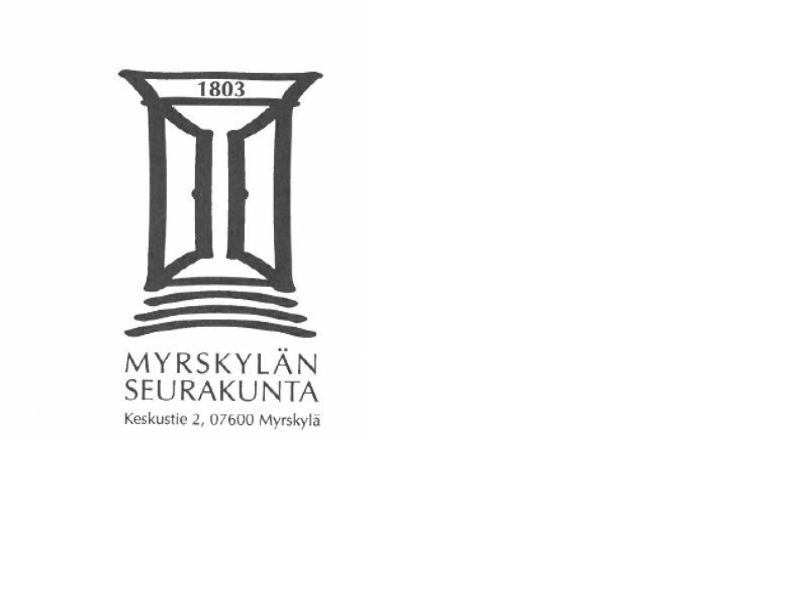 Huoltajan allekirjoitus